What do you think?This is an example for: Should chemicals be added to furniture to make it fire retardant? Write in your own issue.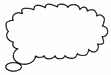 WHAT DO YOU THINK? Most western countries in the world have a regulation that says that fire retardants must be added to the foams and fabrics in furniture. New Zealand does not. Do you think New Zealand should have such a regulation?YES                       NOGive two reasons:1.2.If there was such a regulation in New Zealand, should we manufacture the retardant chemicals needed to put into foams and fabrics for furniture?YES                       NOGive at least one reason: